История моей семьи в годы Великой Отечественной войныКурилко Григорий Парфирьевич (1927-1998)Курилко Иван Парфирьевич (1923- неизвестно)Курилко Николай Парфирьевич (1923-1942)   22 июля 1941 года началось самое трагическое событие в истории нашей Родины- Великая Отечественная война. Она стала для русского народа самой масштабной, кровопролитной и продолжительной войной за всю историю нашего государства. Она затронула каждую семью и каждого человека, и каждый внес вклад в защиту своего Отечества от фашистских захватчиков. На фронт уходили юноши, взрослые люди, чьи-то отцы, братья и дети, уходили девушки и дети, в тылу трудились старики, женщины и дети. В наши дни сложно представить, что такое война и как можно выжить в ее период. Ужасные потери, которые до сих считаются военным историками непостижимы. Героизм, проявленный советскими людьми, привел страну к Победе, которая стала началом освобождения всего мира от гнета Третьего Рейха.    Мой дедушка по линии матери, Курилко Григорий Парфирьевич, родился в 1927 году в селе Терновая Миллеровского района. Он был призван в 1944 году, служил в конной части на территории Армении и некоторое время находился на территории Ирана. Служил он 7 лет, до 1951 года. В Иране во время боевых действий получил ранение. После окончания Великой Отечественной войны и срока службы смог благополучно вернуться домой и создать семью. Его старшие братья, Курилко Иван Парфирьевиче и Курилко Николай Парфирьевич, оба родились в 1923 году, в том же селе, они были близнецами. Были призваны на фронт в 1941 году. К сожалению, мне мало что известно о них. Знаю только то, что Николай был командиром стрелково-пулеметного взвода Приморской армии, участвовал в обороне Одессы в августе 1941 года, в обороне Севастополя в июне 1942 года, пропал без вести в 1942 году, в июле, после прорыва обороны Севастополя и вторжения войск противника. О судьбе Ивана ничего не известно.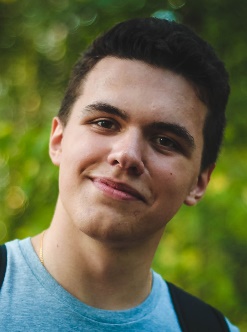                                                                                            Аглямзянов АлександрГруппа 4108                                                                                                         